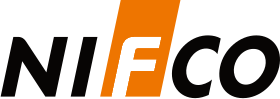 Transaction Set856Planning ScheduleX12 Version 006 Release 001February 2024      Revision HistoryTABLE OF CONTENTSThis Draft Standard for Trial Use contains the format and establishes the data contents of the Ship Notice/Manifest Transaction Set (856) for use within the context of an Electronic Data Interchange (EDI) environment. The transaction set can be used to list the contents of a shipment of goods as well as additional information relating to the shipment, such as order information, product description, physical characteristics, type of packaging, marking, carrier information, and configuration of goods within the transportation equipment. The transaction set enables the sender to describe the contents and configuration of a shipment in various levels of detail and provides an ordered flexibility to convey information.  The sender of this transaction is the organization responsible for detailing and communicating the contents of a shipment, or shipments, to one or more receivers of the transaction set.  The receiver of this transaction set can be any organization having an interest in the contents of a shipment or information about the contents of a shipment.Segments:	Heading:	Detail:	Summary:	Segments:	Notes:3/010	Number of line items (CTT01) is the accumulation of the number of HL segments. If used, hash total (CTT02) is the sum of the value of units shipped (SN102) for each SN1 segment.Comments:To start and identify an interchange of zero or more functional groups and interchange-related control segments.Element Summary:  ISA*00*          *00*          *12*3308495000     *12*6148363808     *030926*1325*U*00400*000007556*0*P*^~To indicate the beginning of a functional group and to provide control information.Element Summary:  GS*SH*3308495000*6148363808*20030926*1325*7556*X*004010~Semantics:1.	GS04 is the group date.2.	GS05 is the group time.3.	The data interchange control number GS06 in this header must be identical to the same data element in the associated functional group trailer, GE02.Comments:1.	A functional group of related transaction sets, within the scope of X12 standards, consists of a collection of similar transaction sets enclosed by a functional group header and a functional group trailer.To indicate the start of a transaction set and to assign a control number.Element Summary:  ST*856*7556001~Semantics:1.	The transaction set identifier (ST01) used by the translation routines of the interchange partners to select the appropriate transaction set definition (e.g., 810 selects the Invoice Transaction Set).To transmit identifying numbers, dates, and other basic data relating to the transaction set.Element Summary:   BSN*00*00137822*20030926*1325~Semantics:1.	BSN03 is the date the shipment transaction set is created.2.	BSN04 is the time the shipment transaction set is created.3.	BSN06 is limited to shipment related codes.Comments:1.	BSN06 and BSN07 differentiate the functionality of use for the transaction set.To specify pertinent dates and times.Element Summary:   DTM*011*20030926*1325~Syntax:1.  DTM02 R020305 -- At least one of DTM02, DTM03 or DTM05 is required.2.  DTM04 C0403 -- If DTM04 is present, then DTM03 is required.3.  DTM05 P0506 -- If either DTM05 or DTM06 are present, then the others are required.To identify dependencies among and the content of hierarchically related groups of data segments.Element Summary:   HL*1**S~Comments:1.	The HL segment is used to identify levels of detail information using a hierarchical structure, such as relating line-item data to shipment data, and packaging data to line-item data.2.	The HL segment defines a top-down/left-right ordered structure.3.	HL01 shall contain a unique alphanumeric number for each occurrence of the HL segment in the transaction set. For example, HL01 could be used to indicate the number of occurrences of the HL segment, in which case the value of HL01 would be "1" for the initial HL segment and would be incremented by one in each subsequent HL segment within the transaction.4.	HL02 identifies the hierarchical ID number of the HL segment to which the current HL segment is subordinate.5.	HL03 indicates the context of the series of segments following the current HL segment up to the next occurrence of an HL segment in the transaction. For example, HL03 is used to indicate that subsequent segments in the HL loop form a logical grouping of data referring to shipment, order, or item-level information.6.	HL04 indicates whether or not there are subordinate (or child) HL segments related to the current HL segment.To specify the transportation details relative to commodity, weight, and quantityElement Summary:  TD1******N*1637*LB~Syntax:1.  TD101 C0102 -- If TD101 is present, then TD102 is required2.  TD103 C0304 -- If TD103 is present, then TD104 is required3.  TD106 C0607 -- If TD106 is present, then TD107 is required4.  TD107 P0708 -- If either TD107 or TD108 are present, then the others are required.5.  TD109 P0910 -- If either TD109 or TD110 are present, then the others are required.To specify the carrier and sequence of routing and provide transit time information.Element Summary:   TD5**2*RYDD~Syntax:1.  TD502 R0204050612 -- At least one of TD502, TD504, TD505, TD506 or TD512 is required.2.  TD502 C0203 -- If TD502 is present, then TD503 is required.3.  TD507 C0708 -- If TD507 is present, then TD508 is required.4.  TD510 C1011 -- If TD510 is present, then TD511 is required.5.  TD513 C1312 -- If TD513 is present, then TD512 is required.6.  TD514 C1413 -- If TD514 is present, then TD513 is required.7.  TD515 C1512 -- If TD515 is present, then TD512 is required.Semantics:1.	TD515 is the country where the service is to be performed.Comments:To specify transportation details relating to the equipment used by the carrier.Element Summary:   TD3*TL**579399~Syntax:1.  TD301 E0110 -- Only one of TD301 or TD310 may be present.2.  TD302 C0203 -- If TD302 is present, then TD303 is required.3.  TD304 C0405 -- If TD304 is present, then TD305 is required.4.  TD305 P0506 -- If either TD305 or TD306 are present, then the others are required.To specify identifying informationElement Summary:   REF*BM*CNLA105189~Syntax:1.  REF02 R0203 -- At least one of REF02 or REF03 is required.Semantics:1.	REF04 contains data relating to the value cited in REF02.To identify a party by type of organization, name, and code.Element Summary:   N1*SU**01*1222501~Syntax:1.  N102 R0203 -- At least one of N102 or N103 is required.2.  N103 P0304 -- If either N103 or N104 are present, then the others are required.Comments:1.	This segment, used alone, provides the most efficient method of providing organizational identification. To obtain this efficiency the "ID Code" (N104) must provide a key to the table maintained by the transaction processing party.2.	N105 and N106 further define the type of entity in N101.To identify a party by type of organization, name, and code.Element Summary:   N1*ST*SHELBYVILLE KENTUCKY*92*SLB~Syntax:1.  N102 R0203 -- At least one of N102 or N103 is required.2.  N103 P0304 -- If either N103 or N104 are present, then the others are required.Comments:1.	This segment, used alone, provides the most efficient method of providing organizational identification. To obtain this efficiency the "ID Code" (N104) must provide a key to the table maintained by the transaction processing party.2.	N105 and N106 further define the type of entity in N101.To identify dependencies among and the content of hierarchically related groups of data segments.Element Summary:   HL*3*2*I~Comments:1.	The HL segment is used to identify levels of detail information using a hierarchical structure, such as relating line-item data to shipment data, and packaging data to line-item data.2.	The HL segment defines a top-down/left-right ordered structure.3.	HL01 shall contain a unique alphanumeric number for each occurrence of the HL segment in the transaction set. For example, HL01 could be used to indicate the number of occurrences of the HL segment, in which case the value of HL01 would be "1" for the initial HL segment and would be incremented by one in each subsequent HL segment within the transaction.4.	HL02 identifies the hierarchical ID number of the HL segment to which the current HL segment is subordinate.5.	HL03 indicates the context of the series of segments following the current HL segment up to the next occurrence of an HL segment in the transaction. For example, HL03 is used to indicate that subsequent segments in the HL loop form a logical grouping of data referring to shipment, order, or item-level information.6.	HL04 indicates whether or not there are subordinate (or child) HL segments related to the current HL segment.To specify basic item identification data.Element Summary:LIN**BP*90006***PL*1*DO*1016592-509-1~Syntax:1.  LIN06 P0407 -- If either LIN06 or LIN07 are present, then the others are required.Semantics:1.	LIN01 is the line item identification.Comments:1.	See the Data Dictionary for a complete list of IDs.2.	LIN02 through LIN31 provide for fifteen different product/service IDs for each item. For example: Case, Color, Drawing No., U.P.C. No., ISBN No., Model No., or SKU.To specify line-item detail relative to shipment.Element Summary:   SN1**60*EA~Syntax:1.  SN105 P0506 -- If either SN105 or SN106 are present, then the others are required.Semantics:1.	SN101 is the ship notice line-item identification.Comments:1.	SN103 defines the unit of measurement for both SN102 and SN104.To specify identifying information.Element Summary:       REF*LS*1222501534525323~Syntax:1.  REF02 R0203 -- At least one of REF02 or REF03 is required.Semantics:1.	REF04 contains data relating to the value cited in REF02.To transmit a hash total for a specific element in the transaction set.Element Summary:   CTT*106*78090~Syntax:1.  CTT03 P0304 -- If either CTT03 or CTT04 are present, then the others are required.2.  CTT05 P0506 -- If either CTT05 or CTT06 are present, then the others are required.Comments:1.	This segment is intended to provide hash totals to validate transaction completeness and correctness.To indicate the end of the transaction set and provide the count of the transmitted segments (including the beginning (ST) and ending (SE) segments).Element Summary:   SE*430*7556001~Comments:1.	SE is the last segment of each transaction set.To indicate the end of a functional group and to provide control information.Element Summary:   GE*1*7556~Semantics:1.	The data interchange control number GE02 in this trailer must be identical to the same data element in the associated functional group header, GS06.Comments:1.	The use of identical data interchange control numbers in the associated functional group header and trailer is designed to maximize functional group integrity. The control number is the same as that used in the corresponding header.To define the end of an interchange of zero or more functional groups and interchange-related control segments.Element Summary:   IEA*1*000007556~Sample Data File:ISA*00*          *00*          *01*947592879      *12*6148363808     *200212*1234*U*00401*000000578*0*P*>~GS*SH*947592879*6148363808*20200212*1434*546*X*004010~ST*856*5460001~BSN*00*12345678*20200219*123446~DTM*011*20200219~HL*1**S~TD1******N*1637*LB~TD5**2*RYDD~TD3*TL**5387780~REF*BM*200212215~N1*SU**92*1222501~N1*ST**92*GWH~HL*2*1*I~LIN**BP*90006***PL*1*DO*1016592-509-1~SN1**9000*LB~REF*LS*1222501534525323~HL*3*1*I~LIN**BP*90007***PL*2*DO*1016592-509-2~SN1**2205*LB~REF*LS*1222501534524637~HL*4*1*I~LIN**BP*91543***PL*16*DO*1016592-509-7~SN1**2205*LB~REF*LS*1222501534525517~HL*5*1*I~LIN**BP*91624***PL*18*DO*1016592-509-5~SN1**2205*LB~REF*LS*1222501534524844~HL*6*1*I~LIN**BP*91870***PL*22*DO*1016592-509-6~SN1**2205*LB~REF*LS*1222501534525416~CTT*6*7000~SE*32*5460001~GE*1*546~IEA*1*000000578~DateDescriptionFebruary 2020PublishedFebruary 2024Update to LIN segment to include PO-Release-Line elementIntroduction4ISA Control Header6GS Functional Group Header8ST Transaction Set Header10BSN Beginning Segment11DTM Date/Time Reference12HL Hierarchical Level – Shipment Level13TD1 Carrier Details (Quantity and Weight)14TD5 Carrier Details (Routing Sequence)15TD3 Carrier Details (Equipment)16REF Reference Identification17N1 Ship To Location18N1 Ship From Location19HL Hierarchical Level – Item20LIN Item Identification21SN1 Item Detail (Shipment)24REF Reference Identification25CTT Transaction Totals26SE Transaction Set Trailer27GE Functional Group Trailer28IEA Interchange Control Trailer29Sample Data30856856Ship Notice/Manifest     Functional Group=SH     Functional Group=SHPosIdSegment NameReqMax UseRepeatNotesUsage10ISAInterchange Control HeaderM1Used20GSFunctional Group HeaderM1UsedPosIdSegment NameReqMax UseRepeatNotesUsage030STTransaction Set HeaderM1Must use040BSNBeginning Segment for Ship NoticeM1Must use050DTMDate/Time ReferenceM1Must usePosIdSegment NameReqMax UseRepeatNotesUsage  ID – HL – Shipment  ID – HL – Shipment  ID – HL – Shipment  ID – HL – Shipment1100HLShipment Hierarchical LevelM1Must use110TD1Carrier Details (Quantity and Weight)120TD5Carrier Details (SCAC)M1Must use130TD3Carrier Details (Equipment)M1Must use140REFBOL NumberM1Must use  ID - N1 – Order Plant  ID - N1 – Order Plant  ID - N1 – Order Plant  ID - N1 – Order Plant1150N1Nifco Ordering PlantM1Must use  ID - N1 – Ship To  ID - N1 – Ship To  ID - N1 – Ship To  ID - N1 – Ship To1160N1Ship To Location CodeM1Must use  ID - N1 – Ship From  ID - N1 – Ship From  ID - N1 – Ship From  ID - N1 – Ship From1170N1Ship From Supplier LocationM1Must use  ID – HL – Tare  ID – HL – Tare  ID – HL – Tare  ID – HL – Tare200000180HLTare/Pallet Hierarchical LevelM1Must use190LINTare/Pallet IdentificationM1200REFReference IdentificationM1Must use  ID – HL – Item  ID – HL – Item  ID – HL – Item  ID – HL – Item200000210HLItem Hierarchical LevelM1Must use220LINItem IdentificationM1Must use230SN1Item Detail (Shipment)M1Must use240REFContainer Label S/NM1Must usePosIdSegment NameReqMax UseRepeatNotesUsage250CTTTransaction TotalsM1Must use260SETransaction Set TrailerM1Must usePosIdSegment NameReqMax UseRepeatNotesUsage270GEFunctional Group TrailerM1Must use280IEAInterchange Control TrailerM1Must useISAInterchange Control HeaderPos: 010 	Max: 1 - Mandatory: N/A	Elements: 16   Ref  _  Id_                                                Element Name                                            _ReqTypeMin/Max Usage_ISA01I01Authorization Information QualifierDescription: Code to identify the type of information in the Authorization Information.		Code 	Name                00	No Authorization Information Present (No Meaningful Information in I02).MID2/2Must useISA02I02Authorization InformationDescription: Information used for additional identification or authorization of the interchange sender or the data in the interchange; the type of information is set by the Authorization Information Qualifier (I01).MAN10/10Must useISA03I03Security Information QualifierDescription: Code to identify the type of information in the Security Information.		Code 	Name                00	No Security Information Present (No Meaningful 			Information in I04).MID2/2Must useISA04I04Security InformationDescription: This is used for identifying the security information about the interchange sender or the data in the interchange; the type of information is set by the Security Information Qualifier (I03).MAN10/10Must useISA05I05Interchange ID QualifierDescription: Qualifier to designate the system/method of code structure used to designate the sender or receiver ID element being qualified.		Code 	Name 		01		Duns (Dun & Bradstreet) 		12		Phone (Telephone Companies)                ZZ	Mutually DefinedMID2/2Must useISA06I06Interchange Sender IDDescription: Identification code published by the sender for other parties to use as the receiver ID to route data to them; the sender always codes this value in the sender ID element.Place your sender ID hereMAN15/15Must useISA07I05Interchange ID QualifierDescription: Qualifier to designate the system/method of code structure used to designate the sender or receiver ID element being qualified.		Code 	Name                12	Phone (Telephone Companies).MID2/2Must useISA08I07Interchange Receiver IDDescription: Identification code published by the receiver of the data; When sending, it is used by the sender as their sending ID, thus other parties sending to them will use this as a receiving ID to route data to them.6148363808MAN15/15Must useISA09I08Interchange DateDescription: Date of the interchange.(YYMMDD)MDT6/6Must useISA10I09Interchange TimeDescription: Time of the interchange.(HHMM)MTM4/4Must useISA11I10Interchange Control Standards IdentifierDescription: Code to identify the agency responsible for the control standard used by the message that is enclosed by the interchange header and trailer.All valid standard codes are used.MID1/1Must useISA12I11Interchange Control Version NumberDescription: This version number covers the interchange control segments.		Code		Name                00400	Standard Issued as ANSI X12.2-1998MID5/5Must useISA13I12Interchange Control NumberDescription: A control number assigned by the interchange sender.MN09/9Must useISA14I13Acknowledgment RequestedDescription: Code sent by the sender to request an interchange acknowledgment (TA1).		Code 	Name                 0	No Acknowledgment Requested.MID1/1Must useISA15I14Usage IndicatorDescription: Code to indicate whether data enclosed by this interchange envelope is test, production or information.		Code 	Name 		P		Production Data                T		Test DataMID1/1Must useISA16I15Component Element SeparatorDescription: Type is not applicable; the component element separator is a delimiter and not a data element; this field provides the delimiter used to separate component data elements within a composite data structure; this value must be different than the data element separator and the segment terminator.M1/1Must useGSFunctional Group HeaderPos: 020 	Max: 1 - Mandatory: N/A	Elements: 8   Ref  _  Id_                                                Element Name                                            _ReqTypeMin/Max Usage_GS01479Functional Identifier CodeDescription: Code identifying a group of application related transaction sets.		Code 	Name                 SH	Ship Notice/Manifest (856).MID2/2Must useGS02142Application Sender's CodeDescription: Code identifying party sending transmission:  codes agreed to by trading partners.Place your Sender ID here.MAN2/15Must useGS03124Application Receiver's CodeDescription: Code identifying party receiving transmission. Codes agreed to by trading partners.6148363808MAN2/15Must useGS04373DateDescription: Date expressed as CCYYMMDD.MDT8/8Must useGS05337TimeDescription: Time expressed in 24-hour clock time as follows: HHMM, or HHMMSS, or HHMMSSD, or HHMMSSDD, where H = hours (00-23), M = minutes (00-59), S = integer seconds (00-59) and DD = decimal seconds; decimal seconds are expressed as follows: D = tenths (0-9) and DD = hundredths (00-99).MTM4/8Must useGS0628Group Control NumberDescription: Assigned number originated and maintained by the sender.MN01/9Must useGS07455Responsible Agency CodeDescription: Code used in conjunction with Data Element 480 to identify the issuer of the standard.		Code 	Name                X	Accredited Standards Committee X12.MID1/2Must useGS08480Version / Release / Industry Identifier CodeDescription: Code indicating the version, release, subrelease, and industry identifier of the EDI standard being used, including the GS and GE segments; if code in DE455 in GS segment is X, then in DE 480 positions 1-3 are the version number; positions 4-6 are the release and subrelease, level of the version; and positions 7-12 are the industry or trade association identifiers (optionally assigned by user); if code in DE455 in GS segment is T, then other formats are allowed.		Code		Name                004010	Draft Standards Approved for Publication by ASC 		X12 Procedures Review Board through October 1997.MAN1/12Must useSTTransaction Set HeaderPos: 030	Max: 1Heading - Mandatory: N/A	Elements: 2   Ref  _  Id_                                                Element Name                                            _ReqTypeMin/Max Usage_ST01143Transaction Set Identifier CodeDescription: Code uniquely identifying a Transaction Set.		Code 	Name                 856	Ship Notice/Manifest.MID3/3Must useST02329Transaction Set Control NumberDescription: Identifying control number that must be unique within the transaction set functional group assigned by the originator for a transaction set.MAN4/9Must useBSNBeginning Segment for Ship NoticePos: 040	Max: 1Heading - Mandatory: N/A	Elements: 4   Ref  _  Id_                                                Element Name                                            _ReqTypeMin/Max Usage_BSN01353Transaction Set Purpose CodeDescription: Code identifying purpose of transaction set.		Code 	NameOriginalCancellation                05     ReplaceMID2/2Must useBSN02396Shipment IdentificationDescription: A unique control number assigned by the original shipper to identify a specific shipment.Ship Notice Number should be a unique number.MAN2/10Must useBSN03373DateDescription: Date expressed as CCYYMMDD.ASN Creation Date.MDT8/8Must useBSN04337TimeDescription: Time expressed in 24-hour clock time as follows: HHMM, or HHMMSS, or HHMMSSD, or HHMMSSDD, where H = hours (00-23), M = minutes (00-59), S = integer seconds (00-59) and DD = decimal seconds; decimal seconds are expressed as follows: D = tenths (0-9) and DD = hundredths (00-99).ASN Creation Time.MTM4/4Must useDTMDate/Time ReferencePos: 050	Max: 10Heading - Optional: N/A	Elements: 3   Ref  _  Id_                                                Element Name                                            _ReqTypeMin/Max Usage_DTM01374Date/Time QualifierDescription: Code specifying type of date or time, or both date and time.		Code 	Name                 011	ShippedMID3/3Must useDTM02373Ship DateDescription: Date expressed as CCYYMMDD.CDT8/8UsedDTM03337Ship TimeDescription:  This is the actual ship time.  Time expressed in 24-hour clock time as HHMM.MTM4/4UsedHLHierarchical Level – ShipmentOnly one Shipment level per ASNPos: 100	Max: 1Detail - Mandatory: HL	Elements: 2   Ref  _  Id_                                                Element Name                                            _ReqTypeMin/Max Usage_HL01628Hierarchical ID NumberDescription: A unique number assigned by the sender to identify a particular data segment in a hierarchical structure.                Code 	 Name                 1              ShipmentMAN1/3Must useHL03735Hierarchical Level CodeDescription: Code defining the characteristic of a level in a hierarchical structure.		Code 	Name                 S	ShipmentMID1/2Must useTD1Carrier Details (Quantity and Weight)Pos: 110	Max: 20Detail - Optional: HL - Mandatory	Elements: 5   Ref  _  Id_                                                Element Name                                            _ReqTypeMin/Max Usage_TD101103Packaging CodeDescription: Code identifying the type of packaging; Part 1: Packaging Form, Part 2: Packaging Material; if the Data Element is used, then Part 1 is always required									Code 	Name                                                                                           	                     CTN	Carton           OAN3/5Not usedTD10280Lading QuantityDescription: Number of units (pieces) of the lading commodityCN01/7Not usedTD106187Weight QualifierDescription: Code defining the type of weight									Code 	Name                                                                                           	                         N	Net WeightOID1/2Must useTD10781WeightDescription: Numeric value of weightCR1/10Must useTD108355Unit or Basis for Measurement CodeDescription: Code specifying the units in which a value is being expressed, or manner in which a measurement has been taken									Code 	Name                                                                                           	                      LB	PoundsCID2/2Must useTD5Carrier Details (Routing Sequence/Transit Time)Pos: 120	Max: 12Detail - Optional: HL	Elements: 2   Ref  _  Id_                                                Element Name                                            _ReqTypeMin/Max Usage_TD50266Identification Code QualifierDescription: Code designating the system/method of code structure used for Identification Code (67)		Code 	Name                 2	Standard Carrier Alpha Code (SCAC)CID1/2UsedTD50367Identification CodeDescription: Standard Carrier Alpha Code (SCAC) of carrier.SCAC Code (4 characters)CAN2/17UsedTD3Carrier Details (Equipment)Pos: 130	Max: 1Detail - Optional: HL	Elements: 2   Ref  _  Id_                                                Element Name                                            _ReqTypeMin/Max Usage_TD30140Equipment Description CodeValid Code listed below.		Code 	Name                 TL	TrailerOID2/2UsedTD303207Trailer NumberDescription: The number on the side of the trailer.  This number must consist of characters from the ranges 0 thru 9, A thru Z, or a thru z.CR1/10UsedREFReference IdentificationPos: 140	Max: 1Detail - Mandatory: HL	Elements: 2   Ref  _  Id_                                                Element Name                                            _ReqTypeMin/Max Usage_REF01128Reference Identification QualifierDescription: Code qualifying the Reference Identification.		Code 	Name                BM	Bill of Lading Number (cannot repeat).MID2/3Must useREF02127Reference IdentificationDescription: Reference information as defined for a particular Transaction Set or as specified by the Reference Identification Qualifier. (Cannot repeat)Bill of Lading Number.CAN1/20UsedN1Name – Supplier CodePos: 160	Max: 1Detail - Optional: N1	Elements: 3   Ref  _  Id_                                                Element Name                                            _ReqTypeMin/Max Usage_N10198Entity Identifier CodeDescription: Code identifying an organizational entity, a physical location, property or an individual.		Code 	Name                SU	Supplier CodeMID2/3Must useN10366Identification Code QualifierDescription: Code designating the system/method of code structure used for Identification Code (67).		Code 	Name                92	Assigned by Buyer or Buyer's Agent.MID1/2UsedN10467Identification CodeDescription: Code identifying a party or other code.Should match Sender ID from the ISA, and GS levels.MAN2/17UsedN1Name – Ship To LocationPos: 170	Max: 1Detail - Optional: N1	Elements: 3   Ref  _  Id_                                                Element Name                                            _ReqTypeMin/Max Usage_N10198Entity Identifier CodeDescription: Code identifying an organizational entity, a physical location, property or an individual.		Code 	Name                ST	Ship ToMID2/3Must useN10366Identification Code QualifierValid code listed below		Code 	Name                92	Assigned by Buyer or Buyer's AgentMID1/2UsedN10467Identification CodeDescription: Code identifying a party or other code.CNL – Canal Pointe ManufacturingCWH – Canal Pointe WarehouseNCM – Nifco Central MexicoMEX–Mexico ManufacturingKY – Kentucky ManufacturingLVG –Lavern ManufacturingSLB – Shelbyville ManufacturingGWH-Groveport WarehouseMAN2/17UsedHLHierarchical Level – Item Pos: 210	Max: 1Detail - Mandatory: HL	Elements: 3   Ref  _  Id_                                                Element Name                                            _ReqTypeMin/Max Usage_HL01628Hierarchical ID NumberDescription: A unique number assigned by the sender to identify a particular data segment in a hierarchical structure.MAN1/12Must useHL02734Hierarchical Parent ID NumberDescription: Identification number of the next higher hierarchical data segment that the data segment being described is subordinate to.OAN1/12Must useHL03735Hierarchical Level CodeDescription: Code defining the characteristic of a level in a hierarchical structure.		Code 	Name                 I		ItemMID1/2Must useLINItem IdentificationPos: 220	Max: 1Detail – Mandatory: HL	Elements: 27   Ref  _  Id_                                                Element Name                                            _ReqTypeMin/Max Usage_LIN02235Product/Service ID QualifierDescription: Code identifying the type/source of the descriptive number used in Product/Service ID (234).		Code 	Name                 BP	Buyer's Part NumberMID2/2Must useLIN03234Product/Service IDDescription: Identifying number for a product or service.Buyer's Part NumberMAN1/15Must useLIN04235Product/Service ID QualifierDescription: Code identifying the type/source of the descriptive number used in Product/Service ID (234).		Code 	Name 		BE		Buyer’s Engineering Change Level Number.                                BE Qualifier indicates the part being shipped is at the design level listed in LIN05.MID2/2Not UsedLIN05234Product/Service IDDescription: Identifying number for a product or service.Engineering Change Level Number.MAN1/16Not UsedLIN06235Product/Service ID QualifierDescription: Identifying number for a product or service.                 Code 	Name                  PL          PO Line NumberMAN1/2Must useLIN07234Product/Service IDDescription: Identifying number for a product or service.This is the PO line number from the LIN11 of the 862MAN1/16Must useLIN08235Product/Service ID QualifierDescription: Identifying number for a product or service.Ship Schedule Qualifier                 Code 	Name                      DO          PO-Release-Shipment Line Number MAN1/2Must useLIN09234Product/Service IDDescription: Identifying number for a product or service.This is the PO-Release-Shipment Line number from the FST09 of the 862MAN1/16Must useSN1Item Detail (Shipment)Pos: 230	Max: 1Detail - Mandatory: HL	Elements: 2   Ref  _  Id_                                                Element Name                                            _ReqTypeMin/Max Usage_SN102382Number of Units ShippedDescription: Numeric value of units shipped in manufacturer's shipping units for a line item or transaction set.QuantityMR1/7Must useSN103355Unit or Basis for Measurement CodeDescription: Code specifying the units in which a value is being expressed, or manner in which a measurement has been taken.		Code 	Name 		EA		Each      	PC		Piece                LB		Pounds                KG		KilogramsMID2/2Must useREFReference IdentificationPos: 240	Max: 1Detail - Optional: HL	Elements: 2   Ref  _  Id_                                                Element Name                                            _ReqTypeMin/Max Usage_REF01128Reference Identification QualifierDescription: Code qualifying the Reference Identification.		Code 	Name                 LS	Bar-Coded Serial Number	MID2/3Must useREF02127Reference IdentificationDescription: Reference information as defined for a particular Transaction Set or as specified by the Reference Identification Qualifier.Container (Part ID) Label Serial NumberScanned serial number from parts identification label on each container.This number is created by Nifco Suppliers.First seven digits should be the Nifco Supplier code from the N1*SU 04followed by container serial number.MAN1/16UsedCTTTransaction TotalsPos: 250	Max: 1Summary - Optional: N/A	Elements: 2   Ref  _  Id_                                                Element Name                                            _ReqTypeMin/Max Usage_CTT01354Number of Line ItemsDescription: Total number of line items in the transaction set.Number of Hierarchical Levels (HL Segments)MN01/6Must useCTT02347Hash TotalDescription:  The sum of the value of units shipped (SN102) for each SN1 segment.MR1/10Must useSETransaction Set TrailerPos: 260	Max: 1Summary - Mandatory: N/A	Elements: 2   Ref  _  Id_                                                Element Name                                            _ReqTypeMin/Max Usage_SE0196Number of Included SegmentsDescription: Total number of segments included in a transaction set including ST and SE segments.MN01/10Must useSE02329Transaction Set Control NumberDescription: Identifying control number that must be unique within the transaction set functional group assigned by the originator for a transaction set.MAN4/9Must useGEFunctional Group TrailerPos: 270	Max: 1 - Mandatory: N/A	Elements: 2   Ref  _  Id_                                                Element Name                                            _ReqTypeMin/Max Usage_GE0197Number of Transaction Sets IncludedDescription: Total number of transaction sets included in the functional group or interchange (transmission) group terminated by the trailer containing this data element.MN01/6Must useGE0228Group Control NumberDescription: Assigned number originated and maintained by the sender.MN01/9Must useIEAInterchange Control TrailerPos: 280	Max: 1 - Mandatory: N/A	Elements: 2   Ref  _  Id_                                                Element Name                                            _ReqTypeMin/Max Usage_IEA01I16Number of Included Functional GroupsDescription: A count of the number of functional groups included in an interchange.MN01/5Must useIEA02I12Interchange Control NumberDescription: A control number assigned by the interchange sender.MN09/9Must use